Foirm Iarratais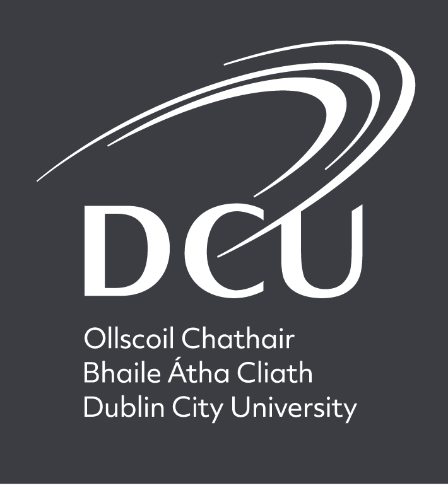 (Róil Acadúla/Róil arna Maoiniú ag Taighde)Cuir an fhoirm iarratais chomhlánaithe seo, in éineacht le do litir chumhdaigh, do CV, agus liosta foilseachán/comhdhálacha, isteach chuig hr.applications@dcu.ieMAIDIR LEIS AN bhFOLÚNTASMAIDIR LEIS AN bhFOLÚNTASMAIDIR LEIS AN bhFOLÚNTASMAIDIR LEIS AN bhFOLÚNTASMAIDIR LEIS AN bhFOLÚNTASMAIDIR LEIS AN bhFOLÚNTASAN POST AR A nDÉANTAR IARRATASAN POST AR A nDÉANTAR IARRATASAN POST AR A nDÉANTAR IARRATASAN POST AR A nDÉANTAR IARRATASAN POST AR A nDÉANTAR IARRATASAN POST AR A nDÉANTAR IARRATASUimhir Thagartha an Phoist*Uimhir Thagartha an Phoist*Teideal an Phoist*Teideal an Phoist*Teideal an Phoist*Teideal an Phoist*CAITHFEAR LEIS AN IARRATAS SEO GO hIOMLÁN FAOI RÚNCAITHFEAR LEIS AN IARRATAS SEO GO hIOMLÁN FAOI RÚNCAITHFEAR LEIS AN IARRATAS SEO GO hIOMLÁN FAOI RÚNCAITHFEAR LEIS AN IARRATAS SEO GO hIOMLÁN FAOI RÚNCAITHFEAR LEIS AN IARRATAS SEO GO hIOMLÁN FAOI RÚNCAITHFEAR LEIS AN IARRATAS SEO GO hIOMLÁN FAOI RÚNDO CHUID SONRAÍ PEARSANTADO CHUID SONRAÍ PEARSANTADO CHUID SONRAÍ PEARSANTADO CHUID SONRAÍ PEARSANTADO CHUID SONRAÍ PEARSANTADO CHUID SONRAÍ PEARSANTATeidealSonraigh:Sloinne (Sloinnte)*Céadainm(neacha)*Seoladh Buan*Uimhir Theagmhála*Seoladh Ríomhphoist***An bhfuil tú incháilithe faoi láthair chun obair a dhéanamh i bPoblacht na hÉireann?**An bhfuil tú incháilithe faoi láthair chun obair a dhéanamh i bPoblacht na hÉireann?**An bhfuil tú incháilithe faoi láthair chun obair a dhéanamh i bPoblacht na hÉireann?**An bhfuil tú incháilithe faoi láthair chun obair a dhéanamh i bPoblacht na hÉireann?**An bhfuil tú incháilithe faoi láthair chun obair a dhéanamh i bPoblacht na hÉireann?**Tabhair faoi deara go mbeidh ort d’incháilitheacht obair a dhéanamh i bPoblacht na hÉireann a chruthú mar chuid den phróiseas earcaíochta mar is coinníoll fostaíochta é le hOllscoil Chathair Bhaile Átha Cliath (DCU) nach mór d’fhostaithe bheith incháilithe obair a dhéanamh i bPoblacht na hÉireann.**Tabhair faoi deara go mbeidh ort d’incháilitheacht obair a dhéanamh i bPoblacht na hÉireann a chruthú mar chuid den phróiseas earcaíochta mar is coinníoll fostaíochta é le hOllscoil Chathair Bhaile Átha Cliath (DCU) nach mór d’fhostaithe bheith incháilithe obair a dhéanamh i bPoblacht na hÉireann.**Tabhair faoi deara go mbeidh ort d’incháilitheacht obair a dhéanamh i bPoblacht na hÉireann a chruthú mar chuid den phróiseas earcaíochta mar is coinníoll fostaíochta é le hOllscoil Chathair Bhaile Átha Cliath (DCU) nach mór d’fhostaithe bheith incháilithe obair a dhéanamh i bPoblacht na hÉireann.**Tabhair faoi deara go mbeidh ort d’incháilitheacht obair a dhéanamh i bPoblacht na hÉireann a chruthú mar chuid den phróiseas earcaíochta mar is coinníoll fostaíochta é le hOllscoil Chathair Bhaile Átha Cliath (DCU) nach mór d’fhostaithe bheith incháilithe obair a dhéanamh i bPoblacht na hÉireann.**Tabhair faoi deara go mbeidh ort d’incháilitheacht obair a dhéanamh i bPoblacht na hÉireann a chruthú mar chuid den phróiseas earcaíochta mar is coinníoll fostaíochta é le hOllscoil Chathair Bhaile Átha Cliath (DCU) nach mór d’fhostaithe bheith incháilithe obair a dhéanamh i bPoblacht na hÉireann.**Tabhair faoi deara go mbeidh ort d’incháilitheacht obair a dhéanamh i bPoblacht na hÉireann a chruthú mar chuid den phróiseas earcaíochta mar is coinníoll fostaíochta é le hOllscoil Chathair Bhaile Átha Cliath (DCU) nach mór d’fhostaithe bheith incháilithe obair a dhéanamh i bPoblacht na hÉireann.STAIR FOSTAÍOCHTASTAIR FOSTAÍOCHTASTAIR FOSTAÍOCHTASTAIR FOSTAÍOCHTASTAIR FOSTAÍOCHTASTAIR FOSTAÍOCHTASTAIR FOSTAÍOCHTASTAIR FOSTAÍOCHTASTAIR FOSTAÍOCHTASTAIR FOSTAÍOCHTASTAIR FOSTAÍOCHTASTAIR FOSTAÍOCHTASTAIR FOSTAÍOCHTASTAIR FOSTAÍOCHTASTAIR FOSTAÍOCHTASTAIR FOSTAÍOCHTASTAIR FOSTAÍOCHTAFOSTÓIR REATHAFOSTÓIR REATHAFOSTÓIR REATHAFOSTÓIR REATHAFOSTÓIR REATHAFOSTÓIR REATHAFOSTÓIR REATHAFOSTÓIR REATHAFOSTÓIR REATHAFOSTÓIR REATHAFOSTÓIR REATHAFOSTÓIR REATHAFOSTÓIR REATHAFOSTÓIR REATHAFOSTÓIR REATHAFOSTÓIR REATHAFOSTÓIR REATHAFostóir*Fostóir*Fostóir*Fostóir*Fostóir*Fostóir*Cineál an Ghnó*Cineál an Ghnó*Cineál an Ghnó*Cineál an Ghnó*Post*Post*Post*Post*Post*Dáta Tosaithe (MM/BB)*Dáta Tosaithe (MM/BB)*Cur Síos ar Dhualgais agus ar Fhreagrachtaí*Cur Síos ar Dhualgais agus ar Fhreagrachtaí*Cur Síos ar Dhualgais agus ar Fhreagrachtaí*Cur Síos ar Dhualgais agus ar Fhreagrachtaí*Cur Síos ar Dhualgais agus ar Fhreagrachtaí*Cur Síos ar Dhualgais agus ar Fhreagrachtaí*Cur Síos ar Dhualgais agus ar Fhreagrachtaí*Cur Síos ar Dhualgais agus ar Fhreagrachtaí*Cur Síos ar Dhualgais agus ar Fhreagrachtaí*Cur Síos ar Dhualgais agus ar Fhreagrachtaí*Cur Síos ar Dhualgais agus ar Fhreagrachtaí*Cur Síos ar Dhualgais agus ar Fhreagrachtaí*Cur Síos ar Dhualgais agus ar Fhreagrachtaí*Cur Síos ar Dhualgais agus ar Fhreagrachtaí*Cur Síos ar Dhualgais agus ar Fhreagrachtaí*Cur Síos ar Dhualgais agus ar Fhreagrachtaí*Cur Síos ar Dhualgais agus ar Fhreagrachtaí*Tuarastal Reatha*Tuarastal Reatha*Tuarastal Reatha*Tuarastal Reatha*Sochair, Liúntais agus Socruithe PinsinSochair, Liúntais agus Socruithe PinsinSochair, Liúntais agus Socruithe PinsinSochair, Liúntais agus Socruithe PinsinSochair, Liúntais agus Socruithe PinsinSochair, Liúntais agus Socruithe PinsinSochair, Liúntais agus Socruithe PinsinSochair, Liúntais agus Socruithe PinsinSochair, Liúntais agus Socruithe PinsinSochair, Liúntais agus Socruithe PinsinSochair, Liúntais agus Socruithe PinsinSochair, Liúntais agus Socruithe PinsinSochair, Liúntais agus Socruithe PinsinPOIST ROIMHE SEOPOIST ROIMHE SEOPOIST ROIMHE SEOPOIST ROIMHE SEOPOIST ROIMHE SEOPOIST ROIMHE SEOPOIST ROIMHE SEOPOIST ROIMHE SEOPOIST ROIMHE SEOPOIST ROIMHE SEOPOIST ROIMHE SEOPOIST ROIMHE SEOPOIST ROIMHE SEOPOIST ROIMHE SEOPOIST ROIMHE SEOPOIST ROIMHE SEOPOIST ROIMHE SEOÓ(MM/BB)Go(MM/BB)FostóirFostóirFostóirFostóirFostóirFostóirPost i SeilbhPost i SeilbhPost i SeilbhPost i SeilbhPost i SeilbhPost i SeilbhAn Chúis le FágáilAn Chúis le FágáilAn Chúis le FágáilFAISNÉIS BHREISEConas a chomhlíonann tú na critéir riachtanacha?*FAISNÉIS BHREISEConas a chomhlíonann tú na critéir riachtanacha?*FAISNÉIS BHREISEConas a chomhlíonann tú na critéir riachtanacha?*FAISNÉIS BHREISEConas a chomhlíonann tú na critéir riachtanacha?*FAISNÉIS BHREISEConas a chomhlíonann tú na critéir riachtanacha?*FAISNÉIS BHREISEConas a chomhlíonann tú na critéir riachtanacha?*FAISNÉIS BHREISEConas a chomhlíonann tú na critéir riachtanacha?*FAISNÉIS BHREISEConas a chomhlíonann tú na critéir riachtanacha?*FAISNÉIS BHREISEConas a chomhlíonann tú na critéir riachtanacha?*FAISNÉIS BHREISEConas a chomhlíonann tú na critéir riachtanacha?*FAISNÉIS BHREISEConas a chomhlíonann tú na critéir riachtanacha?*FAISNÉIS BHREISEConas a chomhlíonann tú na critéir riachtanacha?*FAISNÉIS BHREISEConas a chomhlíonann tú na critéir riachtanacha?*FAISNÉIS BHREISEConas a chomhlíonann tú na critéir riachtanacha?*FAISNÉIS BHREISEConas a chomhlíonann tú na critéir riachtanacha?*FAISNÉIS BHREISEConas a chomhlíonann tú na critéir riachtanacha?*FAISNÉIS BHREISEConas a chomhlíonann tú na critéir riachtanacha?*Tabhair achoimre ar fhaisnéis bhreise a d’fhéadfadh cuidiú le measúnú d’iarratais Is féidir spéiseanna caithimh aimsire a chur isteach anseoTabhair achoimre ar fhaisnéis bhreise a d’fhéadfadh cuidiú le measúnú d’iarratais Is féidir spéiseanna caithimh aimsire a chur isteach anseoTabhair achoimre ar fhaisnéis bhreise a d’fhéadfadh cuidiú le measúnú d’iarratais Is féidir spéiseanna caithimh aimsire a chur isteach anseoTabhair achoimre ar fhaisnéis bhreise a d’fhéadfadh cuidiú le measúnú d’iarratais Is féidir spéiseanna caithimh aimsire a chur isteach anseoTabhair achoimre ar fhaisnéis bhreise a d’fhéadfadh cuidiú le measúnú d’iarratais Is féidir spéiseanna caithimh aimsire a chur isteach anseoTabhair achoimre ar fhaisnéis bhreise a d’fhéadfadh cuidiú le measúnú d’iarratais Is féidir spéiseanna caithimh aimsire a chur isteach anseoTabhair achoimre ar fhaisnéis bhreise a d’fhéadfadh cuidiú le measúnú d’iarratais Is féidir spéiseanna caithimh aimsire a chur isteach anseoTabhair achoimre ar fhaisnéis bhreise a d’fhéadfadh cuidiú le measúnú d’iarratais Is féidir spéiseanna caithimh aimsire a chur isteach anseoTabhair achoimre ar fhaisnéis bhreise a d’fhéadfadh cuidiú le measúnú d’iarratais Is féidir spéiseanna caithimh aimsire a chur isteach anseoTabhair achoimre ar fhaisnéis bhreise a d’fhéadfadh cuidiú le measúnú d’iarratais Is féidir spéiseanna caithimh aimsire a chur isteach anseoTabhair achoimre ar fhaisnéis bhreise a d’fhéadfadh cuidiú le measúnú d’iarratais Is féidir spéiseanna caithimh aimsire a chur isteach anseoTabhair achoimre ar fhaisnéis bhreise a d’fhéadfadh cuidiú le measúnú d’iarratais Is féidir spéiseanna caithimh aimsire a chur isteach anseoTabhair achoimre ar fhaisnéis bhreise a d’fhéadfadh cuidiú le measúnú d’iarratais Is féidir spéiseanna caithimh aimsire a chur isteach anseoTabhair achoimre ar fhaisnéis bhreise a d’fhéadfadh cuidiú le measúnú d’iarratais Is féidir spéiseanna caithimh aimsire a chur isteach anseoTabhair achoimre ar fhaisnéis bhreise a d’fhéadfadh cuidiú le measúnú d’iarratais Is féidir spéiseanna caithimh aimsire a chur isteach anseoTabhair achoimre ar fhaisnéis bhreise a d’fhéadfadh cuidiú le measúnú d’iarratais Is féidir spéiseanna caithimh aimsire a chur isteach anseoTabhair achoimre ar fhaisnéis bhreise a d’fhéadfadh cuidiú le measúnú d’iarratais Is féidir spéiseanna caithimh aimsire a chur isteach anseoSTAIR ACADÚILSTAIR ACADÚILSTAIR ACADÚILSTAIR ACADÚILSTAIR ACADÚILSTAIR ACADÚILSTAIR ACADÚILSTAIR ACADÚILSTAIR ACADÚILSTAIR ACADÚILSTAIR ACADÚILSTAIR ACADÚILSTAIR ACADÚILSTAIR ACADÚILSTAIR ACADÚILSTAIR ACADÚILSTAIR ACADÚILAN BHFUIL CÁILÍOCHT PhD FAIGHTE AGAT?AN BHFUIL CÁILÍOCHT PhD FAIGHTE AGAT?AN BHFUIL CÁILÍOCHT PhD FAIGHTE AGAT?AN BHFUIL CÁILÍOCHT PhD FAIGHTE AGAT?AN BHFUIL CÁILÍOCHT PhD FAIGHTE AGAT?AN BHFUIL CÁILÍOCHT PhD FAIGHTE AGAT?AN BHFUIL CÁILÍOCHT PhD FAIGHTE AGAT?AN BHFUIL CÁILÍOCHT PhD FAIGHTE AGAT?AN BHFUIL CÁILÍOCHT PhD FAIGHTE AGAT?Má tá, cuir na sonraí isteach thíosMá tá, cuir na sonraí isteach thíosMá tá, cuir na sonraí isteach thíosMá tá, cuir na sonraí isteach thíosMá tá, cuir na sonraí isteach thíosMá tá, cuir na sonraí isteach thíosMá tá, cuir na sonraí isteach thíosMá tá, cuir na sonraí isteach thíosMá tá, cuir na sonraí isteach thíosBliain an BhronntaBliain an BhronntaBliain an BhronntaBliain an BhronntaBliain an BhronntaInstitiúid OideachaisInstitiúid OideachaisInstitiúid OideachaisInstitiúid OideachaisInstitiúid OideachaisInstitiúid OideachaisInstitiúid OideachaisInstitiúid OideachaisÁbharÁbharÁbharÁbharCÁILÍOCHTAÍ ACADÚLACÁILÍOCHTAÍ ACADÚLACÁILÍOCHTAÍ ACADÚLACÁILÍOCHTAÍ ACADÚLACÁILÍOCHTAÍ ACADÚLACÁILÍOCHTAÍ ACADÚLACÁILÍOCHTAÍ ACADÚLACÁILÍOCHTAÍ ACADÚLACÁILÍOCHTAÍ ACADÚLACÁILÍOCHTAÍ ACADÚLACÁILÍOCHTAÍ ACADÚLACÁILÍOCHTAÍ ACADÚLACÁILÍOCHTAÍ ACADÚLACÁILÍOCHTAÍ ACADÚLACÁILÍOCHTAÍ ACADÚLACÁILÍOCHTAÍ ACADÚLACÁILÍOCHTAÍ ACADÚLAInstitiúid ArdoideachaisInstitiúid ArdoideachaisInstitiúid ArdoideachaisInstitiúid ArdoideachaisInstitiúid ArdoideachaisÓ(MM/BB)Ó(MM/BB)Go(MM/BB)Go(MM/BB)Go(MM/BB)Go(MM/BB)Cáilíocht AcadúilCáilíocht AcadúilCáilíocht AcadúilCáilíocht AcadúilCáilíocht AcadúilTorthaí an Scrúdaithe DheiridhTabhair achoimre ar d’Innéacs H agus Scopus á úsáid.Tabhair achoimre ar d’Innéacs H agus Scopus á úsáid.Tabhair achoimre ar d’Innéacs H agus Scopus á úsáid.Tabhair achoimre ar d’Innéacs H agus Scopus á úsáid.Tabhair achoimre ar d’Innéacs H agus Scopus á úsáid.Tabhair achoimre ar d’Innéacs H agus Scopus á úsáid.Tabhair achoimre ar d’Innéacs H agus Scopus á úsáid.Tabhair achoimre ar d’Innéacs H agus Scopus á úsáid.Tabhair achoimre ar d’Innéacs H agus Scopus á úsáid.Tabhair achoimre ar d’Innéacs H agus Scopus á úsáid.Tabhair achoimre ar d’Innéacs H agus Scopus á úsáid.Tabhair achoimre ar d’Innéacs H agus Scopus á úsáid.Tabhair achoimre ar d’Innéacs H agus Scopus á úsáid.Tabhair achoimre ar d’Innéacs H agus Scopus á úsáid.Tabhair achoimre ar d’Innéacs H agus Scopus á úsáid.Tabhair achoimre ar d’Innéacs H agus Scopus á úsáid.Tabhair achoimre ar d’Innéacs H agus Scopus á úsáid.TAITHÍ OIBRETAITHÍ OIBRETAITHÍ OIBRETAITHÍ OIBRETAITHÍ OIBRETAITHÍ OIBRETAITHÍ OIBRETAITHÍ OIBRETAITHÍ OIBRETAITHÍ OIBRETAITHÍ OIBRETAITHÍ OIBRETAITHÍ OIBRETAITHÍ OIBRETAITHÍ OIBRETAITHÍ OIBRETAITHÍ OIBRELíon na mblianta de thaithí ar thaighde lánaimsearthaLíon na mblianta de thaithí ar thaighde lánaimsearthaLíon na mblianta de thaithí ar thaighde lánaimsearthaLíon na mblianta de thaithí ar thaighde lánaimsearthaLíon na mblianta de thaithí ar thaighde lánaimsearthaLíon na mblianta de thaithí ar thaighde lánaimsearthaLíon na mblianta de thaithí ar thaighde lánaimsearthaLíon na mblianta de thaithí ar thaighde lánaimsearthaLíon na mblianta de thaithí ar thaighde lánaimsearthaLíon na mblianta de thaithí ar thaighde lánaimsearthaLíon na mblianta de thaithí ar thaighde lánaimsearthaLíon na mblianta de thaithí ar thaighde lánaimsearthaLíon na mblianta de thaithí ar mhúinteoireacht lánaimsearthaLíon na mblianta de thaithí ar mhúinteoireacht lánaimsearthaLíon na mblianta de thaithí ar mhúinteoireacht lánaimsearthaLíon na mblianta de thaithí ar mhúinteoireacht lánaimsearthaLíon na mblianta de thaithí ar mhúinteoireacht lánaimsearthaLíon na mblianta de thaithí ar mhúinteoireacht lánaimsearthaLíon na mblianta de thaithí ar mhúinteoireacht lánaimsearthaLíon na mblianta de thaithí ar mhúinteoireacht lánaimsearthaLíon na mblianta de thaithí ar mhúinteoireacht lánaimsearthaLíon na mblianta de thaithí ar mhúinteoireacht lánaimsearthaLíon na mblianta de thaithí ar mhúinteoireacht lánaimsearthaLíon na mblianta de thaithí ar mhúinteoireacht lánaimsearthaLíon na mblianta de thaithí ar oibriú i ról acadúilLíon na mblianta de thaithí ar oibriú i ról acadúilLíon na mblianta de thaithí ar oibriú i ról acadúilLíon na mblianta de thaithí ar oibriú i ról acadúilLíon na mblianta de thaithí ar oibriú i ról acadúilLíon na mblianta de thaithí ar oibriú i ról acadúilLíon na mblianta de thaithí ar oibriú i ról acadúilLíon na mblianta de thaithí ar oibriú i ról acadúilLíon na mblianta de thaithí ar oibriú i ról acadúilLíon na mblianta de thaithí ar oibriú i ról acadúilLíon na mblianta de thaithí ar oibriú i ról acadúilLíon na mblianta de thaithí ar oibriú i ról acadúilLíon na mblianta de thaithí ar oibriú i ról gairmiúil nó meascthaLíon na mblianta de thaithí ar oibriú i ról gairmiúil nó meascthaLíon na mblianta de thaithí ar oibriú i ról gairmiúil nó meascthaLíon na mblianta de thaithí ar oibriú i ról gairmiúil nó meascthaLíon na mblianta de thaithí ar oibriú i ról gairmiúil nó meascthaLíon na mblianta de thaithí ar oibriú i ról gairmiúil nó meascthaLíon na mblianta de thaithí ar oibriú i ról gairmiúil nó meascthaLíon na mblianta de thaithí ar oibriú i ról gairmiúil nó meascthaLíon na mblianta de thaithí ar oibriú i ról gairmiúil nó meascthaLíon na mblianta de thaithí ar oibriú i ról gairmiúil nó meascthaLíon na mblianta de thaithí ar oibriú i ról gairmiúil nó meascthaLíon na mblianta de thaithí ar oibriú i ról gairmiúil nó meascthaTAITHÍ AR MHÚINTEOIREACHT TAITHÍ AR MHÚINTEOIREACHT TAITHÍ AR MHÚINTEOIREACHT TAITHÍ AR MHÚINTEOIREACHT TAITHÍ AR MHÚINTEOIREACHT TAITHÍ AR MHÚINTEOIREACHT TAITHÍ AR MHÚINTEOIREACHT TAITHÍ AR MHÚINTEOIREACHT TAITHÍ AR MHÚINTEOIREACHT TAITHÍ AR MHÚINTEOIREACHT TAITHÍ AR MHÚINTEOIREACHT TAITHÍ AR MHÚINTEOIREACHT TAITHÍ AR MHÚINTEOIREACHT TAITHÍ AR MHÚINTEOIREACHT TAITHÍ AR MHÚINTEOIREACHT TAITHÍ AR MHÚINTEOIREACHT TAITHÍ AR MHÚINTEOIREACHT An bhfuil taithí agat ar mhúinteoireacht?An bhfuil taithí agat ar mhúinteoireacht?An bhfuil taithí agat ar mhúinteoireacht?An bhfuil taithí agat ar mhúinteoireacht?An bhfuil taithí agat ar mhúinteoireacht?An bhfuil taithí agat ar mhúinteoireacht?An bhfuil taithí agat ar mhúinteoireacht?An bhfuil taithí agat ar mhúinteoireacht?An bhfuil taithí agat ar mhúinteoireacht?An bhfuil taithí agat ar mhúinteoireacht?An bhfuil taithí agat ar mhúinteoireacht?An bhfuil taithí agat ar mhúinteoireacht?Leibhéal na FreagrachtaLeibhéal na FreagrachtaLeibhéal na FreagrachtaModúil chomhordaithe agus dearadh modúl san áireamhModúil chomhordaithe agus dearadh modúl san áireamhModúil chomhordaithe agus dearadh modúl san áireamhModúil chomhordaithe agus dearadh modúl san áireamhModúil chomhordaithe agus dearadh modúl san áireamhModúil chomhordaithe agus dearadh modúl san áireamhModúil chomhordaithe agus dearadh modúl san áireamhModúil chomhordaithe agus dearadh modúl san áireamhModúil chomhordaithe agus dearadh modúl san áireamhModúil chomhordaithe agus dearadh modúl san áireamhModúil chomhordaithe agus dearadh modúl san áireamhModúil chomhordaithe agus dearadh modúl san áireamhSeachadadh tacaithe modúl i ról léachtóireachtaSeachadadh tacaithe modúl i ról léachtóireachtaSeachadadh tacaithe modúl i ról léachtóireachtaSeachadadh tacaithe modúl i ról léachtóireachtaSeachadadh tacaithe modúl i ról léachtóireachtaSeachadadh tacaithe modúl i ról léachtóireachtaSeachadadh tacaithe modúl i ról léachtóireachtaSeachadadh tacaithe modúl i ról léachtóireachtaSeachadadh tacaithe modúl i ról léachtóireachtaSeachadadh tacaithe modúl i ról léachtóireachtaSeachadadh tacaithe modúl i ról léachtóireachtaSeachadadh tacaithe modúl i ról léachtóireachtaSeachadadh tacaithe modúl mar thaispeántóir/mar theagascóirSeachadadh tacaithe modúl mar thaispeántóir/mar theagascóirSeachadadh tacaithe modúl mar thaispeántóir/mar theagascóirSeachadadh tacaithe modúl mar thaispeántóir/mar theagascóirSeachadadh tacaithe modúl mar thaispeántóir/mar theagascóirSeachadadh tacaithe modúl mar thaispeántóir/mar theagascóirSeachadadh tacaithe modúl mar thaispeántóir/mar theagascóirSeachadadh tacaithe modúl mar thaispeántóir/mar theagascóirSeachadadh tacaithe modúl mar thaispeántóir/mar theagascóirSeachadadh tacaithe modúl mar thaispeántóir/mar theagascóirSeachadadh tacaithe modúl mar thaispeántóir/mar theagascóirSeachadadh tacaithe modúl mar thaispeántóir/mar theagascóir TAIGHDECuir ráiteas pearsanta maidir le taighde ar fáil*Is féidir leat sonraí a áireamh maidir le príomhthionscadail, comhoibriú agus idirghníomhú poiblíLiostaigh trí phríomhfhoilseachán agus tabhair achoimre ar an bhfáth a raibh tionchar acuPleananna le haghaidh taighde amach anseoTabhair achoimre ar an dóigh a mbeidh do chuid pleananna le haghaidh taighde amach anseo ar aon dul le treo agus le héiteas na scoileIDIRGHNÍOMHÚ SEACHTRACHTabhair achoimre ar do thaithí ghairmiúilCén taithí atá agat ar róil seirbhíse acadúla/ar idirghníomhú seachtrach lasmuigh den Ollscoil?Tabhair achoimre ar riachtanais bhonneagair nó tacaíochta nó ar an dá rud araonMOLTÓIRÍMOLTÓIRÍMOLTÓIRÍMOLTÓIRÍMOLTÓIRÍMOLTÓIRÍMOLTÓIRÍMOLTÓIRÍLiostaigh triúir ar féidir leis an Ollscoil teistiméireachtaí a iarraidh uathu ar do shon.  Ba cheart go mbeadh siad in ann tuairim mhionsonraithe a thabhairt ar do ghairmré.  Ní mór d’iarratasóirí a bhfostóir reatha nó fostóir roimhe seo a áireamh (mura bhfuil siad fostaithe faoi láthair).Liostaigh triúir ar féidir leis an Ollscoil teistiméireachtaí a iarraidh uathu ar do shon.  Ba cheart go mbeadh siad in ann tuairim mhionsonraithe a thabhairt ar do ghairmré.  Ní mór d’iarratasóirí a bhfostóir reatha nó fostóir roimhe seo a áireamh (mura bhfuil siad fostaithe faoi láthair).Liostaigh triúir ar féidir leis an Ollscoil teistiméireachtaí a iarraidh uathu ar do shon.  Ba cheart go mbeadh siad in ann tuairim mhionsonraithe a thabhairt ar do ghairmré.  Ní mór d’iarratasóirí a bhfostóir reatha nó fostóir roimhe seo a áireamh (mura bhfuil siad fostaithe faoi láthair).Liostaigh triúir ar féidir leis an Ollscoil teistiméireachtaí a iarraidh uathu ar do shon.  Ba cheart go mbeadh siad in ann tuairim mhionsonraithe a thabhairt ar do ghairmré.  Ní mór d’iarratasóirí a bhfostóir reatha nó fostóir roimhe seo a áireamh (mura bhfuil siad fostaithe faoi láthair).Liostaigh triúir ar féidir leis an Ollscoil teistiméireachtaí a iarraidh uathu ar do shon.  Ba cheart go mbeadh siad in ann tuairim mhionsonraithe a thabhairt ar do ghairmré.  Ní mór d’iarratasóirí a bhfostóir reatha nó fostóir roimhe seo a áireamh (mura bhfuil siad fostaithe faoi láthair).Liostaigh triúir ar féidir leis an Ollscoil teistiméireachtaí a iarraidh uathu ar do shon.  Ba cheart go mbeadh siad in ann tuairim mhionsonraithe a thabhairt ar do ghairmré.  Ní mór d’iarratasóirí a bhfostóir reatha nó fostóir roimhe seo a áireamh (mura bhfuil siad fostaithe faoi láthair).Liostaigh triúir ar féidir leis an Ollscoil teistiméireachtaí a iarraidh uathu ar do shon.  Ba cheart go mbeadh siad in ann tuairim mhionsonraithe a thabhairt ar do ghairmré.  Ní mór d’iarratasóirí a bhfostóir reatha nó fostóir roimhe seo a áireamh (mura bhfuil siad fostaithe faoi láthair).Liostaigh triúir ar féidir leis an Ollscoil teistiméireachtaí a iarraidh uathu ar do shon.  Ba cheart go mbeadh siad in ann tuairim mhionsonraithe a thabhairt ar do ghairmré.  Ní mór d’iarratasóirí a bhfostóir reatha nó fostóir roimhe seo a áireamh (mura bhfuil siad fostaithe faoi láthair).AINM - MOLTÓIR A hAON*AINM - MOLTÓIR A hAON*AINM - MOLTÓIR A hAON*AINM - MOLTÓIR A DÓ*AINM - MOLTÓIR A DÓ*AINM - MOLTÓIR A DÓ*AINM - MOLTÓIR A TRÍ*AINM - MOLTÓIR A TRÍ*Teideal Poist*Teideal Poist*Teideal Poist*Teideal Poist*Teideal Poist*Teideal Poist*Teideal Poist*Teideal Poist*Institiúid / Eagraíocht*Institiúid / Eagraíocht*Institiúid / Eagraíocht*Institiúid / Eagraíocht*Institiúid / Eagraíocht*Institiúid / Eagraíocht*Institiúid / Eagraíocht*Institiúid / Eagraíocht*Seoladh Ríomhphoist*Seoladh Ríomhphoist*Seoladh Ríomhphoist*Seoladh Ríomhphoist*Seoladh Ríomhphoist*Seoladh Ríomhphoist*Seoladh Ríomhphoist*Seoladh Ríomhphoist*Uimhir Theagmhála*Uimhir Theagmhála*Uimhir Theagmhála*Uimhir Theagmhála*Uimhir Theagmhála*Uimhir Theagmhála*Uimhir Theagmhála*Uimhir Theagmhála*Tugaim mo chead do DCU teagmháil a dhéanamh leis an Moltóir seo*Tugaim mo chead do DCU teagmháil a dhéanamh leis an Moltóir seo*Tugaim mo chead do DCU teagmháil a dhéanamh leis an Moltóir seo*Tugaim mo chead do DCU teagmháil a dhéanamh leis an Moltóir seo*Tugaim mo chead do DCU teagmháil a dhéanamh leis an Moltóir seo*TRÉIMHSE FÓGRATRÉIMHSE FÓGRATRÉIMHSE FÓGRATRÉIMHSE FÓGRATRÉIMHSE FÓGRATRÉIMHSE FÓGRATRÉIMHSE FÓGRATRÉIMHSE FÓGRACé chomh luath agus a bheifeá in ann post a ghlacadh tar éis ceapachán a thairiscint duit?*Cé chomh luath agus a bheifeá in ann post a ghlacadh tar éis ceapachán a thairiscint duit?*Cé chomh luath agus a bheifeá in ann post a ghlacadh tar éis ceapachán a thairiscint duit?*Cé chomh luath agus a bheifeá in ann post a ghlacadh tar éis ceapachán a thairiscint duit?*Cé chomh luath agus a bheifeá in ann post a ghlacadh tar éis ceapachán a thairiscint duit?*FÓGRAÍOCHTFÓGRAÍOCHTFÓGRAÍOCHTFÓGRAÍOCHTFÓGRAÍOCHTFÓGRAÍOCHTFÓGRAÍOCHTFÓGRAÍOCHTCá háit a bhfaca tú an post seo fógartha?*Cá háit a bhfaca tú an post seo fógartha?*Cá háit a bhfaca tú an post seo fógartha?*Cá háit a bhfaca tú an post seo fógartha?*Cá háit a bhfaca tú an post seo fógartha?*DEARBHÚDEARBHÚDEARBHÚDEARBHÚDEARBHÚDEARBHÚDEARBHÚDEARBHÚDeimhním go bhfuil na ráitis uile ar an iarratas seo fíor agus gan easnamh agus tuigim go mbeidh aon mhífhaisnéis atá tugtha ina cúis le dícháiliú m’iarratais nó d’fhéadfadh sí bheith ina cúis le dífhostú dá mbeinn fostaithe ag an Ollscoil.  Glacaim leis go hiomlán go ndícháileofar m’iarratas mar thoradh ar chanbhasáil.*Deimhním go bhfuil na ráitis uile ar an iarratas seo fíor agus gan easnamh agus tuigim go mbeidh aon mhífhaisnéis atá tugtha ina cúis le dícháiliú m’iarratais nó d’fhéadfadh sí bheith ina cúis le dífhostú dá mbeinn fostaithe ag an Ollscoil.  Glacaim leis go hiomlán go ndícháileofar m’iarratas mar thoradh ar chanbhasáil.*Deimhním go bhfuil na ráitis uile ar an iarratas seo fíor agus gan easnamh agus tuigim go mbeidh aon mhífhaisnéis atá tugtha ina cúis le dícháiliú m’iarratais nó d’fhéadfadh sí bheith ina cúis le dífhostú dá mbeinn fostaithe ag an Ollscoil.  Glacaim leis go hiomlán go ndícháileofar m’iarratas mar thoradh ar chanbhasáil.*Deimhním go bhfuil na ráitis uile ar an iarratas seo fíor agus gan easnamh agus tuigim go mbeidh aon mhífhaisnéis atá tugtha ina cúis le dícháiliú m’iarratais nó d’fhéadfadh sí bheith ina cúis le dífhostú dá mbeinn fostaithe ag an Ollscoil.  Glacaim leis go hiomlán go ndícháileofar m’iarratas mar thoradh ar chanbhasáil.*Deimhním go bhfuil na ráitis uile ar an iarratas seo fíor agus gan easnamh agus tuigim go mbeidh aon mhífhaisnéis atá tugtha ina cúis le dícháiliú m’iarratais nó d’fhéadfadh sí bheith ina cúis le dífhostú dá mbeinn fostaithe ag an Ollscoil.  Glacaim leis go hiomlán go ndícháileofar m’iarratas mar thoradh ar chanbhasáil.*Deimhním go bhfuil na ráitis uile ar an iarratas seo fíor agus gan easnamh agus tuigim go mbeidh aon mhífhaisnéis atá tugtha ina cúis le dícháiliú m’iarratais nó d’fhéadfadh sí bheith ina cúis le dífhostú dá mbeinn fostaithe ag an Ollscoil.  Glacaim leis go hiomlán go ndícháileofar m’iarratas mar thoradh ar chanbhasáil.*FÓGRA PRÍOBHÁIDEACHAISFÓGRA PRÍOBHÁIDEACHAISFÓGRA PRÍOBHÁIDEACHAISFÓGRA PRÍOBHÁIDEACHAISFÓGRA PRÍOBHÁIDEACHAISFÓGRA PRÍOBHÁIDEACHAISFÓGRA PRÍOBHÁIDEACHAISFÓGRA PRÍOBHÁIDEACHAISLéigh mé agus tuigim Fógra Príobháideachais DCU*Léigh mé agus tuigim Fógra Príobháideachais DCU*Léigh mé agus tuigim Fógra Príobháideachais DCU*Léigh mé agus tuigim Fógra Príobháideachais DCU*Léigh mé agus tuigim Fógra Príobháideachais DCU*Léigh mé agus tuigim Fógra Príobháideachais DCU**Mura bhfuil na réimsí riachtanacha comhlánaithe, ní bhreithneofar d’iarratas**Mura bhfuil na réimsí riachtanacha comhlánaithe, ní bhreithneofar d’iarratas**Mura bhfuil na réimsí riachtanacha comhlánaithe, ní bhreithneofar d’iarratas**Mura bhfuil na réimsí riachtanacha comhlánaithe, ní bhreithneofar d’iarratas**Mura bhfuil na réimsí riachtanacha comhlánaithe, ní bhreithneofar d’iarratas**Mura bhfuil na réimsí riachtanacha comhlánaithe, ní bhreithneofar d’iarratas**Mura bhfuil na réimsí riachtanacha comhlánaithe, ní bhreithneofar d’iarratas**Mura bhfuil na réimsí riachtanacha comhlánaithe, ní bhreithneofar d’iarratas*